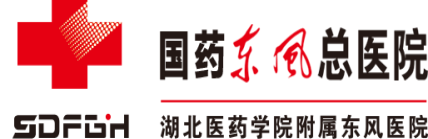 国药东风总医院产科家庭化产房采购项目采购文件项目名称：国药东风总医院产科家庭化产房采购项目项目编号：ZB-GYDFZYY-2022-11-0006采购人：国药东风总医院2022年11月第一章 采购书1.  项目名称：国药东风总医院产科家庭化产房（定制）家具采购项目2.  项目概况：详见技术要求3.  资金来源：自筹4.  本次招标采购不接受联合体报价5.  交货方式、地点：运输方式：由报价人自行确定（包装费、运输费及保险费，包含在总报价内）交货地点：湖北省十堰市大岭路16号A栋产科收货单位：国药东风总医院产科6.  交货期：签订合同后，20日内安装调试完成交付用户。由供方负责运输至现场并安装在设计位置。供方应向需方提交产品合格证等全套资料。7.  质保期：自验收合格之日起，免费质保十年。8.  货款结算方式：货款及运输费用等经采购人验收合格后，具体结算办法如下：8.1 项目验收合格后，卖方向买方开具合同全额发票（普通发票），买方向卖方支付合同总价款的30%；8.2 项目验收合格6个月后买方向卖方支付合同总价款的30%；8.3 项目验收合格12个月后买方向卖方支付合同总价款的40%；9.  报价时间：2022年12月 1  日至2022年12月 10 日10.  评审时间：2022年12月  13 日9时11. 报价方式： 报价人递交纸质版报价文件一式两份,递交时纸质文件按要求密封。报价文件封面写有采购人名称、项目名称、供应商名称，法人代表（或授权人）签字。封口骑缝处以显著标志密封,并加盖供应商公章。12. 采购人联系方式：联系单位：国药东风总医院招标办联系人：陈静电话：0719-8272215    13907280772国药东风总医院2022年产科家庭化产房采购项目因工作需求，现对我院2022年度产科家庭化产房采购项目进行院内公开招标。项目招标采购要求 供应商要求 供应商应是注册于中华人民共和国的独立企业法人，满足采购文件要求资格的企业；1.2 符合政府采购法第二十二条规定的供应商资格条件：①具有独立承担民事责任的能力；②具有良好的商业信誉和健全的财务会计制度；③具有履行合同所必需的设备和专业技术能力；④有依法缴纳税收和社会保障资金的良好记录；⑤参加采购活动前三年内，在经营活动中没有重大违法记录；⑥法律、行政法规规定的其他条件。1.3 产品制造商具有质量管理体系认证、环境管理体系认证、职业健康安全管理体系认证；1.4 供应商提供近3年的经营业绩并至少提供2份以上供货业绩合同（复印件）。 产品质量要求中标人严格按照国家有关标准、规定及强制性环保要求进行制造和检测，材料和零部件均为全新未用过的，家具产品出厂须符合检测标准。中标人应严格按照招标要求供应中标产品，质保期内维修发生的所有费用由中标人承担，质保期后对家具进行免费维护，只收取合理的配件费用。说明：★1、 提交报价资料时，必须提交整体产房效果图； 序号1-7项做为家庭化产房整体布局设施，缺一不可，必须全部报价，不可漏项报价，有漏项报价者，该报价单作废，不得参加评标；允许投标人提前与科室对接沟通，充分了解科室需求。科室联系人：方琪胤 13733591351二、投标文件要求：有效期内的营业执照正副本复印件投标文件真实性的声明函；投标代表为法人代表的，需提供法人代表证明书原件和法人代表身份证复印件；投标代表非法人代表的，需提供“法定代表人授权书”原件及投标代表本人身份证及复印件和法人身份证复印件；投标人符合规定条件的业绩；报价单（含税）。家庭化产房报价单家庭化产房报价单家庭化产房报价单家庭化产房报价单家庭化产房报价单家庭化产房报价单家庭化产房报价单序号物资名称单位数量报价材质说明图片1陪护沙发组32床边桌张33婴儿车台34分娩摇椅把35摇椅搁腿台个36床头柜个37医生座椅把38床（含床垫）张39沙发组610茶几个311家具（储物柜）组3